от 29.12.2015                                                                                              № 189ст-ца ПереправнаяО переходе к предоставлению в электронном виде услуг, оказываемых администрацией Переправненского сельского поселения Мостовского района В соответствии с распоряжениями Правительства Российской Федерации от 17 декабря 2009 года № 1993-р, от 25 декабря 2013 года          № 2516-р, а также во исполнение протокола совещания по вопросам организации предоставления государственных и муниципальных услуг в многофункциональных центрах предоставления государственных и муниципальных услуг Краснодарского края по экстерриториальному принципу и перевода услуг в электронный вид от 8 декабря 2015 года № 14 под председательством руководителя департамента информатизации и связи Краснодарского края Д.А. Розевики п о с т а н о в л я ю:1.Утвердить план-график перехода к предоставлению в электронном виде услуг, оказываемых администрацией Переправненского сельского поселения Мостовского района, согласно приложению  к настоящему постановлению.2.Общему отделу администрации Переправненского сельского поселения (Кривомазова):1)обнародовать настоящее постановление в установленном порядке;2)организовать  размещение настоящего постановления на официальном сайте администрации Переправненского сельского поселения Мостовского района в сети Интернет.3.Признать утратившим силу постановление администрации Переправненского сельского поселения от 3 декабря 2014 года № 135 « О переходе к предоставлению в электронном виде муниципальных услуг, предоставляемых администрацией Переправненского  сельского поселения Мостовского района».4.Контроль за выполнением данного постановления оставляю за собой.5.Постановление вступает в силу со дня его обнародования.Глава Переправненскогосельского поселения                                                                   А.Е.КошмелюкПРИЛОЖЕНИЕУТВЕРЖДЕНпостановлением администрацииПереправненского сельского поселенияМостовского районаот 29.12.2015 г. №189ПЛАН-ГРАФИКперехода к предоставлению в электронном виде муниципальных услуг, оказываемых администрацией Переправненского сельского поселения Мостовского районаЭтапы перехода на предоставление услуг (функций) в электронном виде в соответствии с распоряжением Правительства Российской Федерации от 17 декабря 2009 года № 1993-р:I этап – размещение информации об услуге (функции) в Сводном реестре государственных и муниципальных услуг (функций) на Едином портале государственных услуг (функций).II этап – размещение на Едином портале государственных услуг (функций) форм заявлений и иных документов, необходимых для получения соответствующих услуг и обеспечения доступа к ним для копирования и заполнения в электронном виде III этап – обеспечение возможности для заявителей в целях получения услуги представлять документы в электронном виде с использованием Единого портала государственных услуг (функций).IV этап – обеспечение возможности для заявителей осуществлять с использованием Единого портала государственных услуг (функций)мониторинг хода предоставления услуги (исполнения функции) V этап – обеспечение возможности получения результатов предоставления услуги в электронном виде на Едином портале государственных услуг (функций), если это не запрещено федеральными законами.Начальник общего отдела                                                                                                                                  Л.Н.Кривомазова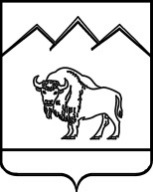 АДМИНИСТРАЦИЯ ПЕРЕПРАВНЕНСКОГО СЕЛЬСКОГО ПОСЕЛЕНИЯМОСТОВСКОГО РАЙОНАПОСТАНОВЛЕНИЕ№п/пНаименование услуги, предоставляемой в Переправненском сельском поселении Мостовского районаОтветственный исполнительСрок реализации этапов перехода на предоставление муниципальных услуг в электронном видеСрок реализации этапов перехода на предоставление муниципальных услуг в электронном видеСрок реализации этапов перехода на предоставление муниципальных услуг в электронном видеСрок реализации этапов перехода на предоставление муниципальных услуг в электронном видеСрок реализации этапов перехода на предоставление муниципальных услуг в электронном виде№п/пНаименование услуги, предоставляемой в Переправненском сельском поселении Мостовского районаОтветственный исполнитель1 этап2 этап3 этап4 этап5 этап12456789Услуги в сфере земельных и имущественных отношенийУслуги в сфере земельных и имущественных отношенийУслуги в сфере земельных и имущественных отношенийУслуги в сфере земельных и имущественных отношенийУслуги в сфере земельных и имущественных отношенийУслуги в сфере земельных и имущественных отношенийУслуги в сфере земельных и имущественных отношенийУслуги в сфере земельных и имущественных отношений1Постановка граждан, имеющих трех и более детей, на учет в качестве лиц, имеющих право на предоставление им земельных участков, находящихся в государственной или муниципальной собственности, в арендуОбщий отдел администрации Переправненского сельского поселения Мостовского районаДо 1 марта 2016 годаДо 1 марта 2016 годаДо 1 марта 2016 годаДо 1 марта 2016 года-Услуги  в сфере строительстваУслуги  в сфере строительстваУслуги  в сфере строительстваУслуги  в сфере строительстваУслуги  в сфере строительстваУслуги  в сфере строительстваУслуги  в сфере строительстваУслуги  в сфере строительства2Выдача разрешений на строительство, реконструкцию объектов капитального строительстваОбщий отдел администрации Переправненского сельского поселения Мостовского районаДо 1 марта 2016 годаДо 1 марта 2016 годаДо 1 марта 2016 годаДо 1 марта 2016 года-3Выдача разрешений на ввод в эксплуатацию построенных, реконструированных объектов капитального строительстваОбщий отдел администрации Переправненского сельского поселения Мостовского районаДо 1 марта 2016 годаДо 1 марта 2016 годаДо 1 марта 2016 годаДо 1 марта 2016 года-4Выдача градостроительных планов земельных участковОбщий отдел администрации Переправненского сельского поселения Мостовского районаДо 1 марта 2016 годаДо 1 марта 2016 годаДо 1 марта 2016 годаДо 1 марта 2016 года-Социальное обслуживаниеСоциальное обслуживаниеСоциальное обслуживаниеСоциальное обслуживаниеСоциальное обслуживаниеСоциальное обслуживаниеСоциальное обслуживаниеСоциальное обслуживание5Выдача разрешений на вступление в брак лицам, достигшим возраста шестнадцати летОбщий отдел администрации Переправненского сельского поселения Мостовского районаДо 1 марта 2016 годаДо 1 марта 2016 годаДо 1 марта 2016 годаДо 1 марта 2016 года-6Признание граждан малоимущими в целях принятия их на учет в качестве нуждающихся в жилых помещенияхОбщий отдел администрации Переправненского сельского поселения Мостовского районаДо 1 марта 2016 годаДо 1 марта 2016 годаДо 1 марта 2016 годаДо 1 марта 2016 года-7Принятие на учет граждан в качестве нуждающихся в жилых помещениях, предоставляемых по договорам социального найма.Общий отдел администрации Переправненского сельского поселения Мостовского районаДо 1 марта 2016 годаДо 1 марта 2016 годаДо 1 марта 2016 годаДо 1 марта 2016 года-8Внесение изменений в учетные данные граждан, состоящих на учете в качестве нуждающихся в жилых помещенияхОбщий отдел администрации Переправненского сельского поселения Мостовского районаДо 1 марта 2016 годаДо 1 марта 2016 годаДо 1 марта 2016 годаДо 1 марта 2016 года-Архивный фонд и предоставление справочной информацииАрхивный фонд и предоставление справочной информацииАрхивный фонд и предоставление справочной информацииАрхивный фонд и предоставление справочной информацииАрхивный фонд и предоставление справочной информацииАрхивный фонд и предоставление справочной информацииАрхивный фонд и предоставление справочной информацииАрхивный фонд и предоставление справочной информации9Предоставление архивных справок, архивных выписок и архивных копийОбщий отдел администрации Переправненского сельского поселения Мостовского районаДо 1 марта 2016 годаДо 1 марта 2016 года---10Предоставление копий правовых актов администрации муниципального образованияОбщий отдел администрации Переправненского сельского поселения Мостовского районаДо 1 марта 2016 годаДо 1 марта 2016 годаДо 1 марта 2016 годаДо 1 марта 2016 года-11Предоставление выписки из похозяйственной книгиОбщий отдел администрации Переправненского сельского поселения Мостовского районаДо 1 марта 2016 годаДо 1 марта 2016 годаДо 1 марта 2016 годаДо 1 марта 2016 года-Жилищно-коммунальное хозяйствоЖилищно-коммунальное хозяйствоЖилищно-коммунальное хозяйствоЖилищно-коммунальное хозяйствоЖилищно-коммунальное хозяйствоЖилищно-коммунальное хозяйствоЖилищно-коммунальное хозяйствоЖилищно-коммунальное хозяйство12Согласование переустройства и (или) перепланировки жилого помещенияОбщий отдел администрации Переправненского сельского поселения Мостовского районаДо 1 марта 2016 годаДо 1 марта 2016 годаДо 1 марта 2016 годаДо 1 марта 2016 года-13Перевод жилого помещения в нежилое помещение или нежилого помещения в жилое помещениеОбщий отдел администрации Переправненского сельского поселения Мостовского районаДо 1 марта 2016 годаДо 1 марта 2016 годаДо 1 марта 2016 годаДо 1 марта 2016 года-14Признание многоквартирного дома аварийным и подлежащим сносу или реконструкцииОбщий отдел администрации Переправненского сельского поселения Мостовского районаДо 1 марта 2016 годаДо 1 марта 2016 годаДо 1 марта 2016 годаДо 1 марта 2016 года-15Выдача порубочного билета на территории муниципального образованияОбщий отдел администрации Переправненского сельского поселения Мостовского районаДо 1 марта 2016 годаДо 1 марта 2016 годаДо 1 марта 2016 годаДо 1 марта 2016 года-16Предоставление жилого помещения муниципального жилищного фонда по договору социального наймаОбщий отдел администрации Переправненского сельского поселения Мостовского районаДо 1 марта 2016 годаДо 1 марта 2016 годаДо 1 марта 2016 годаДо 1 марта 2016 года-